ŠUMA U JESEN/ŠUMSKE ŽIVOTINJERAZLIKUJEMO LISTOPADNO I VAZDAZELENO DRVEĆE. 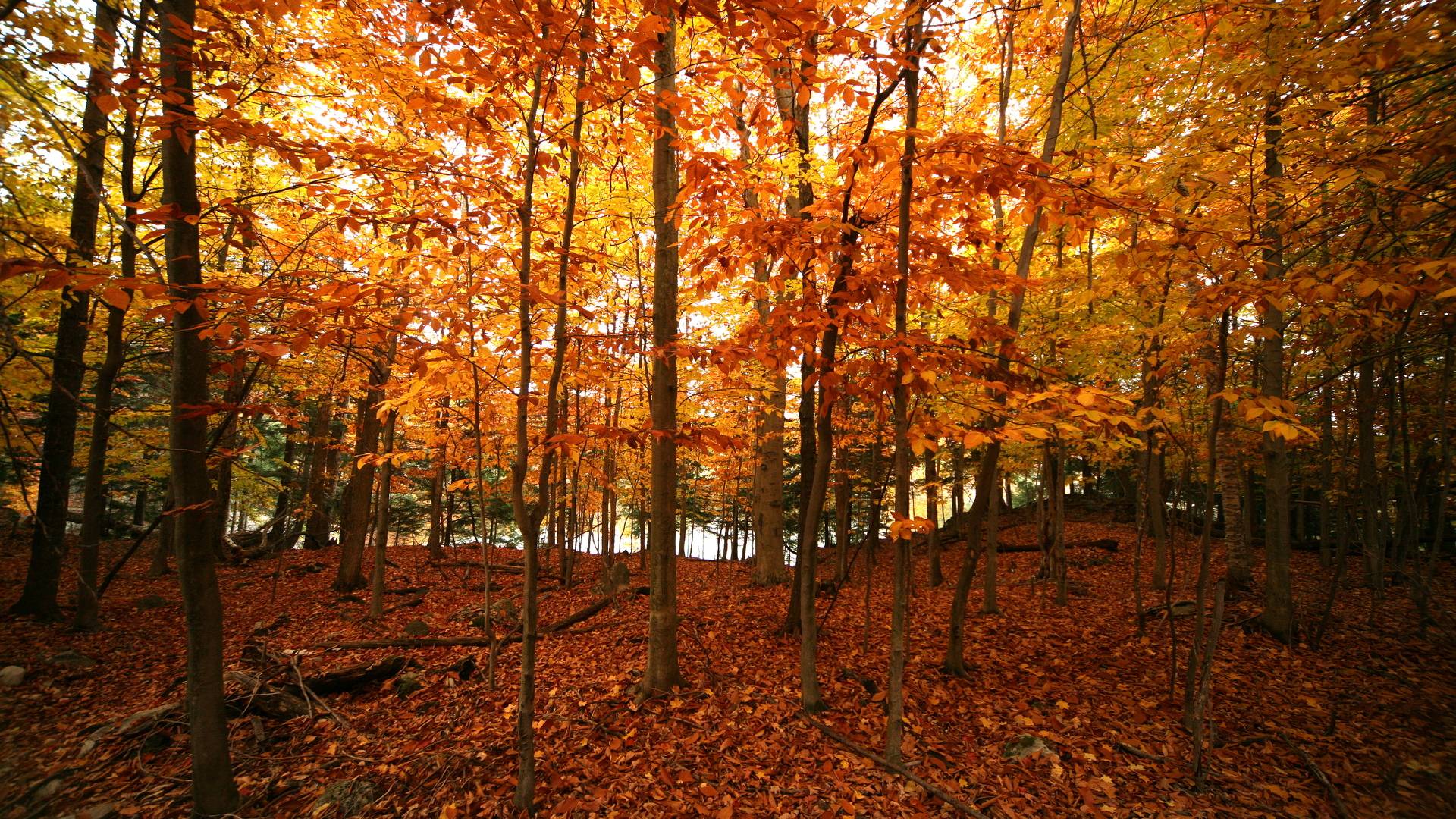 Kakvo je drveće u ovoj šumi? ( U šumi je listopadno drveće)LISTOPADNOM DRVEĆU LIŠĆE MJENJA BOJU U: 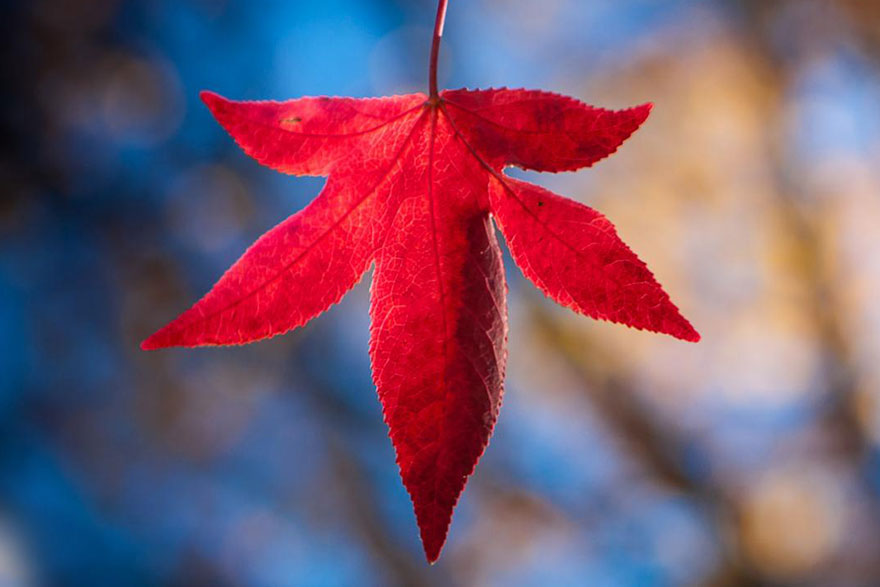                                                            CRVENUKoje je boje ovaj list? (List je crvene boje.)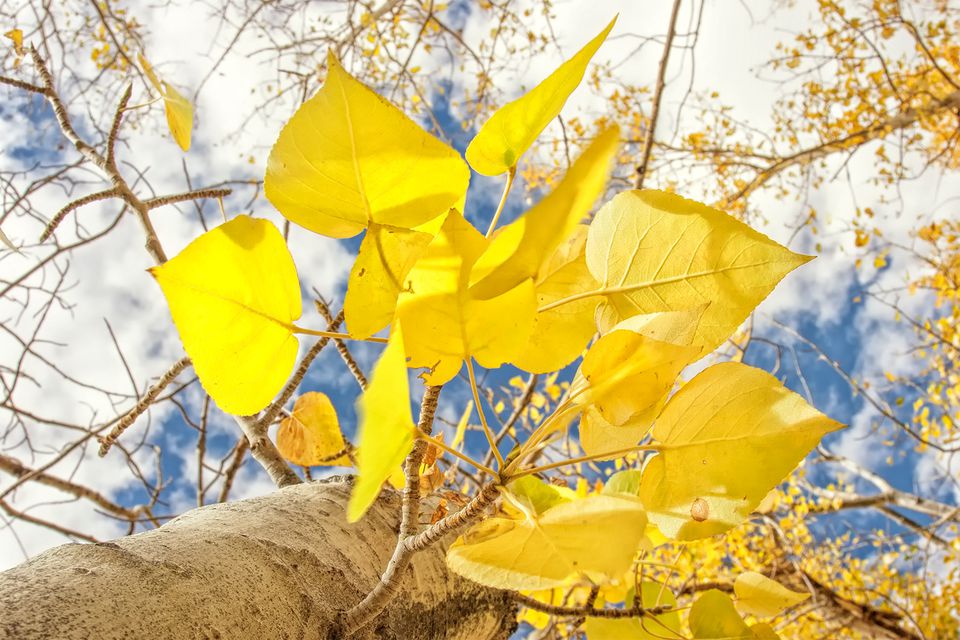                                                           ŽUTUKoje je boje ovaj list? ((List je žute boje.)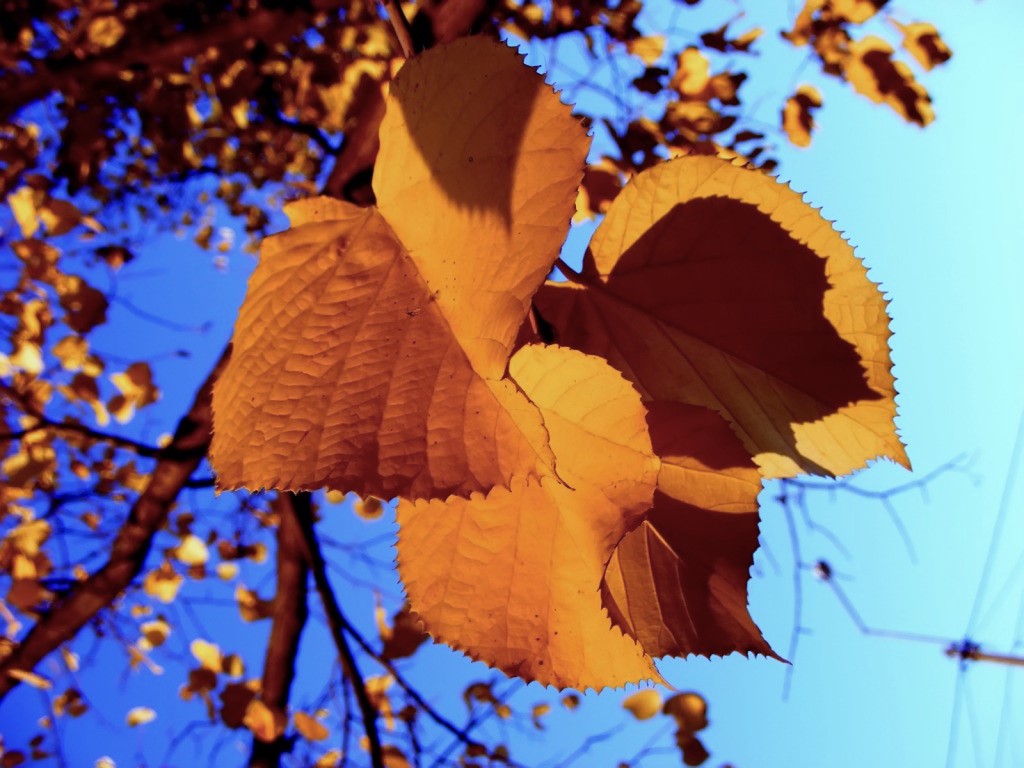                                                        SMEĐU Koje je boje ovaj list? (List je smeđe boje.)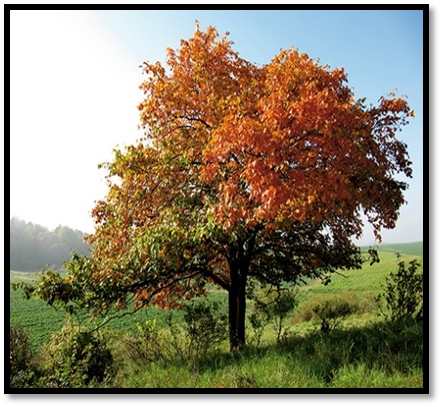                                                              I PADA S GRANA.Da li listopadnom drveću lišće pada s grana? (Listopadnom drveću lišće pada s grana.) VAZDAZELENOM DRVEĆU NE OPADA LIŠĆE. 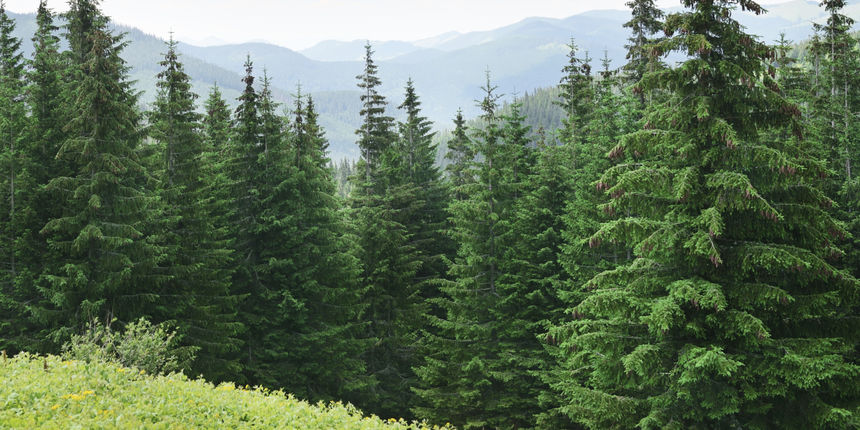 Kakvo je drveće u ovoj šumi? (Drveće je vazdazeleno.)Da li vazdazelenom drveću lišće/iglice padaju s grana u jesen? (Ne padaju.) 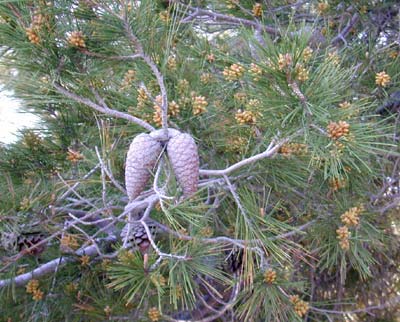 VEČINA VAZDAZELENOG DRVEĆA IMA UMJESTO LIŠĆA IGLICE. Koje su boje iglice u vazdazelenoj šumi? (Iglice su zelene cijelu godinu.)NEKE ŠUMSKE ŽIVOTINJE U JESEN SE PRIPREMAJU ZA ZIMSKI SAN.ONE SPAVAJU  SKORO CIJELU ZIMU I BUDE SE TEK U PROLJEĆE.SPAVAJU JER U ZIMI KADA JE HLADNO I PUNO SNIJEGA U ŠUMI TEŠKO PRONALAZE HRANU. NEKE OD NJIH SI PRIPREME HRANU ZA ZIMU. 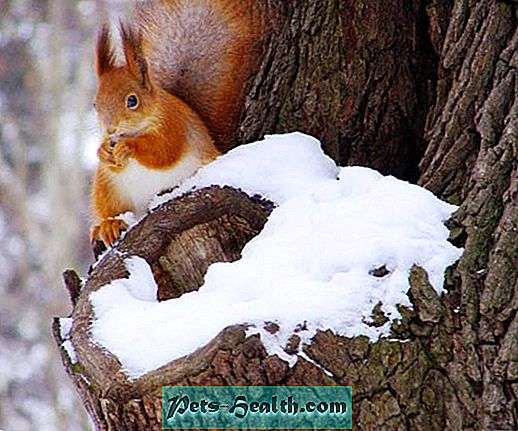   VJEVERICE- marljivo ujesen skupljaju plodove i spremaju ih u skrovišta kako bi zimi, u trenucima buđenja imale što jesti. Imaju ih nekoliko jer su zaboravljive, pa će se zimi sjetiti bar jednog gdje ih čekaju lješnjaci. U skrovišta znaju zaviriti i druge gladne životinje koje nisu bile marljive. Vrijedne vjeverice tada ostaju bez svojih zaliha. Marljive vjeverice odlaze na zasluženi zimski san 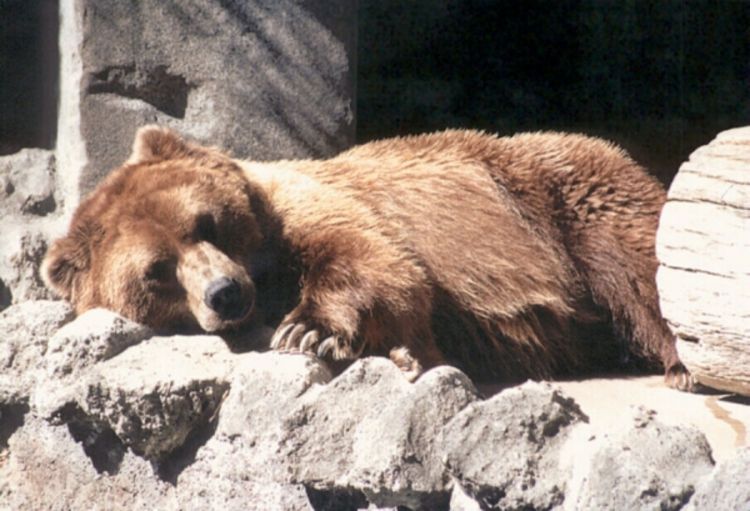 
   MEDVJED spava već u studenom. Nema jako čvrst san jer čuje sve što se događa oko njegova brloga, pa ga buka i probudi. Zato za njega kažemo da nije u stanju prave hibernacije. On ustaje i luta okolo u potrazi za hranom, nakon čega se vraća u brlog na spavanje.  



        JEŽ 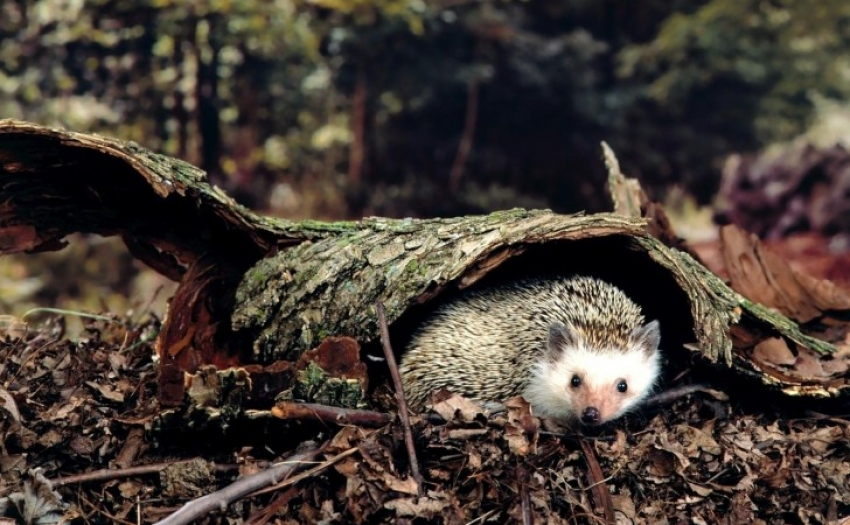 tijekom ljeta udvostruči svoju težinu stvarajući potkožne zalihe sala. Njegovo gnijezdo nalazi se u zemlji i obloženo je starim lišćem, mahovinom i travom.  

   JAZAVAC 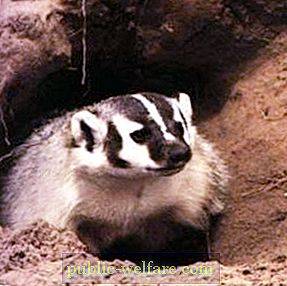 zimski san spava u rupi u zemlji dubokoj tri metra, koju oblaže suhim lišćem i travom i u njoj spava pet mjeseci. I on se budi iz sna čim malo zatopli, prošeta oko svog brloga i ponovo odlazi na spavanje. 

PUH 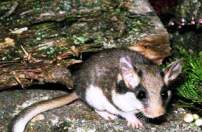 prespava čak šest mjeseci zimskog sna zahvaljujući debelom sloju sala koje je skupio u toku ljeta.UPUTE:Koliko životinja se možeš sjetiti koje spavaju zimski san? (barem 2 – 3)Pitanja s ponuđenim odgovorima/slikama.Koja životinja spava zimski san? Vi djetetu pokažite slike, pročitajte ponuđene odgovore, a dijete neka prvo pokuša na slici prepoznati i pokazati životinju koja spava zimski san. A nakon toga neka ponovi naziv životinje za koju misli da je toćan odgovor.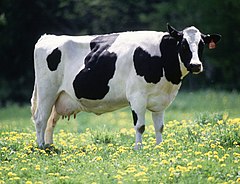 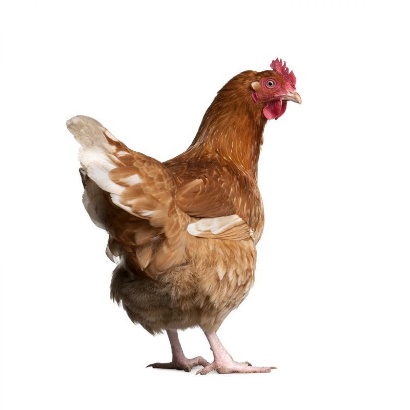 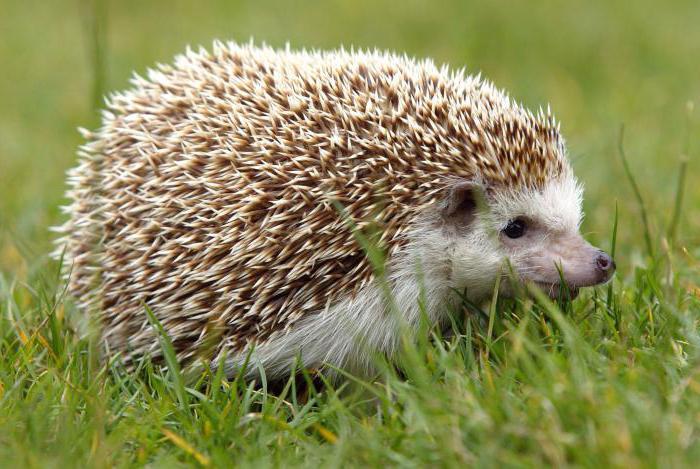    KRAVA                                             KOKOŠ                           JEŽ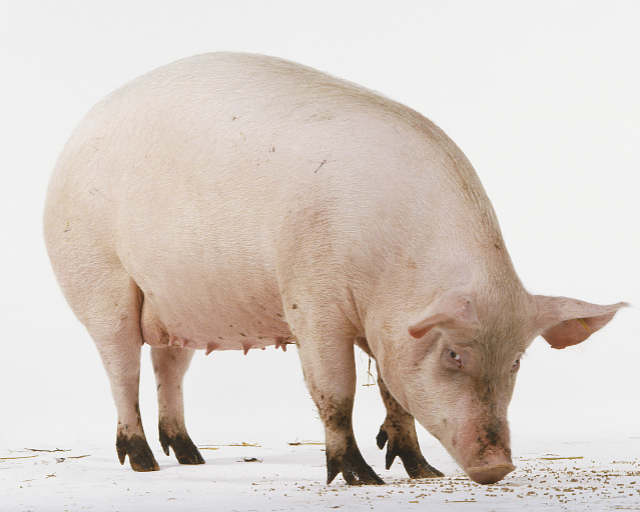 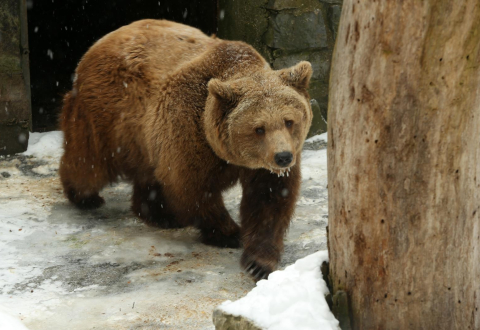 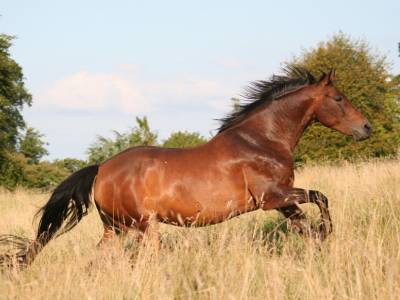   SVINJA                                         MEDVJED                                     KONJ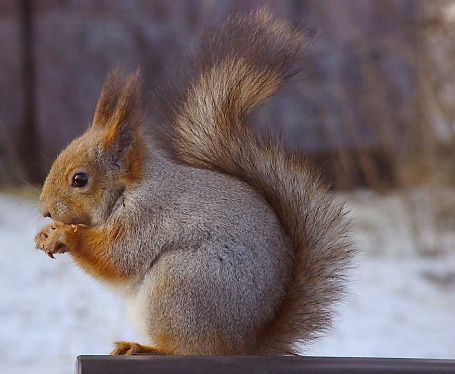 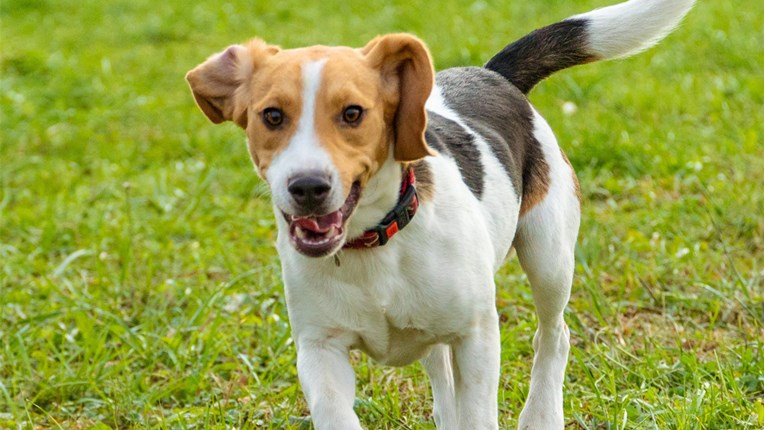 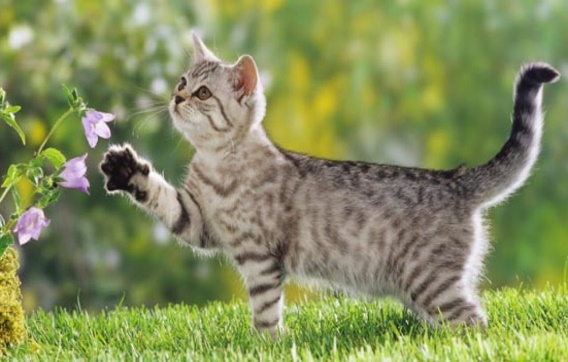   VJEVERICA                                    PAS                                        MAČKA